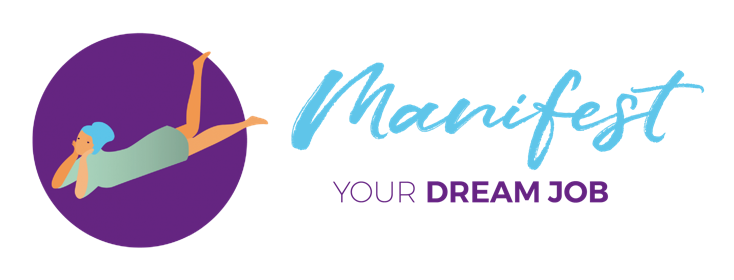 Goal Setting  What impact would the changes have on your life?  